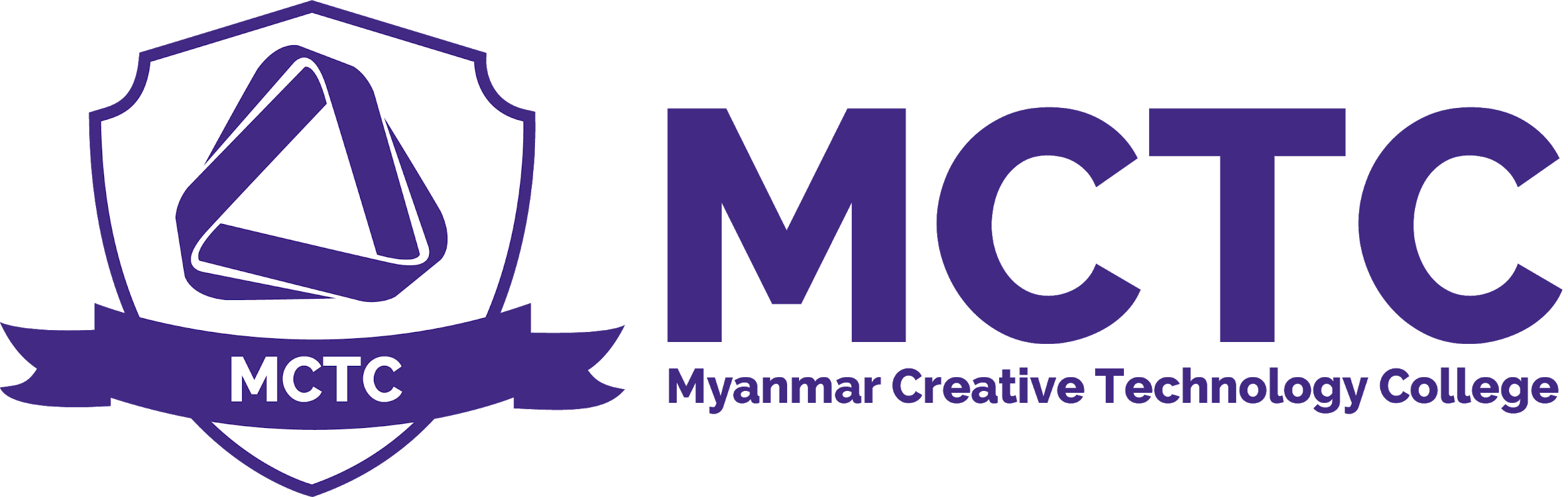 Maintenance PolicyVersion: 1.0Purpose and PolicyThere will be two types of Maintenance for the physical facilities of Myanmar Creative Technology College. They are Planned Maintenance and Breakdown Maintenance.The planned maintenance is classified into following types:Scheduled Maintenance (SM)Preventive Maintenance (PM)Corrective Maintenance (CM)Scheduled Maintenance(SM)	For Scheduled Maintenance, the Technical team under the management of Operation Manager is assigned according to the schedules. The scheduled Maintenance will be taken all over the year continuously according to the schedule of Maintenance. The sample schedule is as follows; MCTC will update the schedule monthly.Sample Maintenance SchedulePreventive Maintenance (PM)	The Preventive Maintenance starts immediately when new assets are entered. For example, Installation of Antivirus for the computers for prevention purpose.Corrective Maintenance (CM)	The Corrective Maintenance takes place when there is unexpected and accident error occurs. For this option, the Technical team under the management of Operation Manager is responsible. Maintenance PolicyMaintenance ScheduleMaintenance ScheduleMaintenance ScheduleMaintenance ScheduleDate: Date: Date: Prepared By:Prepared By:Prepared By:Submitted to:Submitted to:Submitted to:Approved By:Approved By:Approved By:No.Task DescriptionTask DurationDue DateTarget DateResource 
NamesPerson 
ResponsibleRemarkPerson ResponsibleCEO , ManagementApproval DateVersion Number1.0Approved by CEODate of next formal review Status